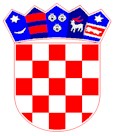 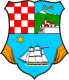 Klasa: UP/I-350-05/16-03/7URBROJ: 2170/1-03-02/6-16-6Crikvenica, 30..rujan 2016.godine Primorsko – goranska županija, Upravni odjel za prostorno uređenje, graditeljstvo i zaštitu okoliša, Ispostava u Crikvenici, na temelju odredbe članka 142. Zakona o prostornom uređenju (''Narodne novine“ broj: 153/13), u postupku izdavanja lokacijske dozvole koju je zatražio KTD Žrnovnica d.o.o. Novi Vinodolski, Novi Vinodolski, Dubrova 22, OIB: 36612651354, zastupan po ovlaštenom inženjeru građevinarstva Ivanu Vozili, mag.ing.aedif., zaposlen u „Rijekaprojekt-vodogradnja“ d.o.o., Rijeka, Moše Albaharija 10a,P O Z I V Ana uvid u idejni projekt radi izjašnjenjapodnositelja zahtjeva, vlasnike nekretnina za koju se izdaje lokacijska dozvola i nositelje drugih stvarnih prava na toj nekretnini, te vlasnike i nositelje drugih stvarnih prava na nekretnini koja neposredno graniči s nekretninom za koju se izdaje lokacijska dozvola za provedbu zahvata u prostoru: kolektori odvodnje otpadnih voda sa crpnim stanicama i vodoopskrbna mreža naselja  Novi Vinodolski – Područje naselja Povile, na k.č. 2715/1, 2715/5, 3193/2, 3225, 3245/2, 3249/1, 3253/3, 3254/13, 3254/20, 3254/23, 3254/26, 3259/1, 3260/3, 3261, 3267/1, 3267/3, 3267/4, 3267/5, 3269/3, 3269/12, 3270/3, 3270/5, 3270/8, 3270/10, 3273/9, 3278/2, 3279/1, 3281/2, 3281/3, 3281/7, 3281/8, 3284/2, 3285/2, 3290/2, 3291/9, 3292/3, 3293/2, 3294/2, 3295/1, 3296/6, 3296/10, 3296/11, 3296/13, 3296/16, 3302/1, 3306/21, 3306/23, 3308, 3309/5, 3310/4, 3311/1, 3311/6, 3334/1, 3338, 3344/1, 3345/6, 3345/7, 3347/3, 3347/8, 3347/9, 3347/40, 3347/49, 3347/52, 3347/64, 3347/78, 3347/80, 3347/95, 3347/109, 3347/113, 3347/119, 3347/120, 3347/121, 3349/5, 3351/4, 3612/3, 3612/4, 3624, 3625, 3626, 3627, 3628, 3632/1, 3632/5, 3633, 3634, 3635/1, 3636, 3638/7, 3638/8, 3639, 3640/6, 3641/1, 3643/12, 4224, 4246, 4256. 3267/1, 3267/3, 3267/4, 3638/5, 3638/7 , 3254/13 K.o. Ledenice i  k.č 3897/1, 3898/1, 3898/87k.o.Novi, da izvrše uvid u idejni projekt radi izjašnjenja.Uvid u idejni projekt može izvršiti osoba koja dokaže da ima svojstvo stranke osobno ili putem opunomoćenika u prostorijama Upravnoga odjela za prostorno uređenje, graditeljstvo i zaštitu okoliša, Ispostava u Crikvenici, Crikvenica, Ulica Kralja Tomislava 85a, II kat, soba br. 2, dana 10.10. 2016. godine u 9,00 sati.Lokacijska dozvola može se izdati iako se stranke ne odazovu pozivu.DOSTAVITI:Oglasna ploča ovoga upravnoga tijela (8 dana), ovdjeMrežne stranice ovoga upravnoga tijela,Izlaganje na građevnoj čestici,Spis, ovdje.